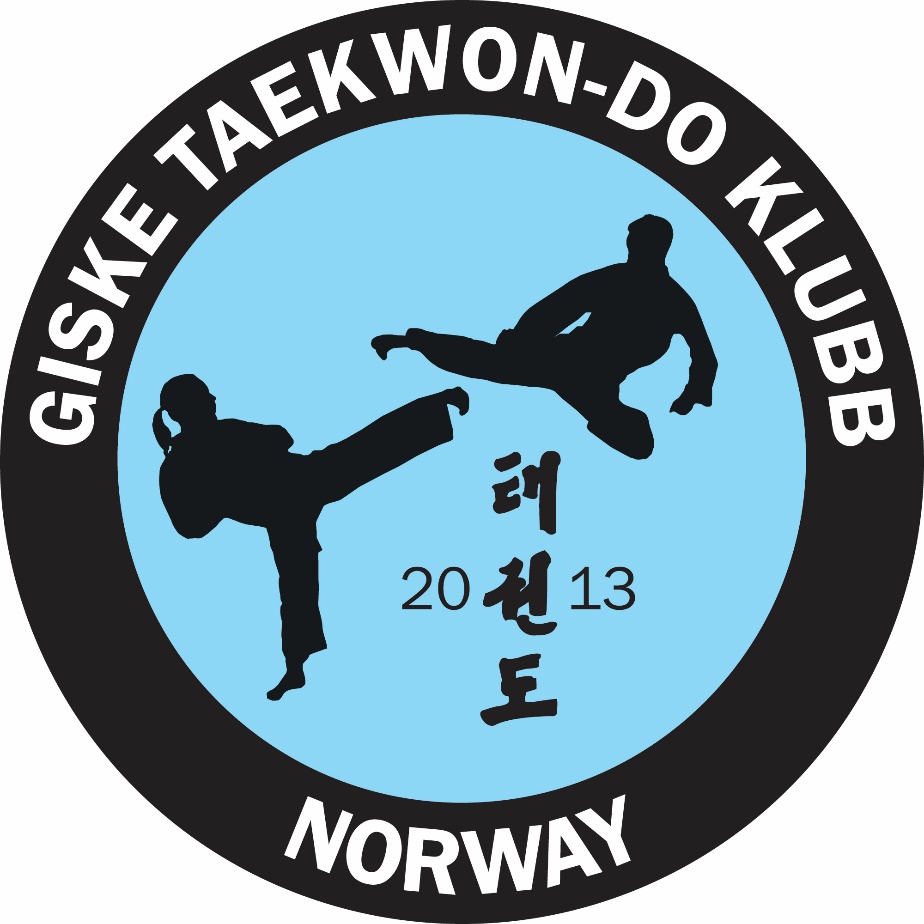 ÅRSBERETNING 2019GISKE TAEKWON-DO KLUBBI januar deltok klubben i Open Dutch, Nederland, 26.01.19 og klubben var representert ved Christina Haram Johnsen, Nicolai Sundnes, Tora Roaldsnes, Truls Roaldsnes, Markus Hansen og Thomas Klokk. Lina Roaldsnes var også til stede som deltaker, da som representant for Ålesund Taekwon-Do Klubb. Jan-Tore Fure var coach for gjengen som reiste. Tora fikk sølvmedalje i sparring. Etter gode prestasjoner under Norgesmesterskap i Stavanger fanget landslagsledelsen interessen for noen av våre utøvere. Tora Roaldsnes har fått invitasjon til uttakssamling for landslaget 2020 og har takket ja. En spennende mulighet der hun får trene med de beste fra heile Norge. Vi gratulerer Tora med denne fantastiske muligheten og ønsker henne lykke til i Trondheim.Vi avsluttet året med en fantastisk julefest som ble holdt på barneskolen 8. desember. 209 personer var påmeldt og ca. 180-200 var til stede. Det ble oppvisning fra de forskjellige partiene og instruktørene, loddsalg, nissebesøk og utdeling av gavekort og blomster til styret. I tillegg fikk Jan-Tore Fure og Irene Giskegjerde Fure samt Silje Lorgen gavekort på Sportsparken.Jan-Tore Fure tok med seg instruktørgjengen og styret ut til avslutningsmiddag hos Nonna Lina 14. desember. Der fikk de tatt en velfortjent avslutning på et flott år med god innsats og gode prestasjoner. Klubben har god kontroll på økonomien og gikk med et overskudd på kr 108.811,93 for 2019.Styret 2019/2020
Leder: 		Silje LorgenNestleder: 		Bernt JohnsenStyremedlem: 	Karoline Linnea Nygaard ValkvæStyremedlem: 	Ida RoaldVara: 			Kjell André MyhreDet ble avholdt 1 styremøte i 2019.Andre tillitsvalgteRegnskapsfører: 		Jan-Tore FureRevisor: 		Endre Lorgen Web ansvarlig: 		Jan-Tore FureMaterialforvalter: 		Silje LorgenPolitiattestansvarlig:	Bernt JohnsenBarneansvarlig:		Jan-Tore FureValgkomité: 				Jan-Tore Fure, Irene Giskegjerde Fure, Cally Bouhafs,			Hans Roaldsnes (vara)InstruktørerAnsvarlig instruktørerJan-Tore Fure 		- 3. Dan-2Irene Giskegjerde Fure 	- 3. Dan-1PartiinstruktørerChristina Haram Johnsen 	- 1. Dan-2
Nicolai Sundnes 		- 1. Dan-1Lina Roaldsnes 		- 1. DanHjelpeinstruktørKontingent og varesalgMedlemskontingent per år: 350 kr
Treningsavgift per måned: Barn: 195 kr. Voksne: 215 kr.De fleste medlemmer har knyttet seg opp mot avtalegiro. Det er Norges Kampsportforbund som sender ut faktura vedr treningsavgift/kontingent. Varesalg er det klubben som fakturerer.Medlemsutvikling42 medlemmer meldte seg ut av klubben i 2019.Innrapporterte medlemmer er det som er registrert gjennom heile året.Innrapportert 2019: 		119 medlemmerInnrapportert 2018: 		145 medlemmer
Innrapportert 2017: 		123 medlemmer
Innrapportert 2016: 		96 medlemmerInnrapportert 2015: 		118 medlemmerInnrapportert 2014: 		74 medlemmer
Innrapportert 2013: 		61 medlemmerPartifordelingVårGruppe		Mandag		OnsdagBarn 1	&2		1800 – 1900		1800 – 1900 Barn 3						1700 – 1800	Barn 4			1700 – 1800		 
Nybeg. jr / sr		2030 – 2200		2030 – 2200VK jr / sr		1900 – 2030		1900 – 2030 HøstGruppe		Mandag		OnsdagBarn 1	&2&3		1800 – 1900		1800 – 1900 Barn 4			1700 – 1800		 
Nybeg. jr / sr		2030 – 2200		2030 – 2200VK jr / sr		1900 – 2030		1900 – 2030 Samlinger, kurs og mesterskapOpen Dutch, Nederland - 26.01.19Jan-Tore Fure var coach for gjengen.Sparringsseminar, Stordal - 3.februarFylkesmesterskap, Ålesund – 10. marsMønsterseminar, Ålesund - besøk av Marielle Lind - 23.marsFylkesmesterskap, Molde - 15. septemberInstruktør 4, Molde 20.- 21. septemberAnnabel Heltne og Sofia Schrøder-Bjørke deltok.Østlandscup - 18. oktoberLM/NM, Stavanger - 8. - 10. novemberIrene Giskegjerde Fure og Kjell André Myhre var coacher for utøverne.Instruktør 6, Molde - 16.- 17. septemberLina Roaldsnes, Tora Roaldsnes, Truls Roaldsnes og Frank Anderson.Sparringsseminar, Ålesund - 7. desemberKjell André MyhreGraderingerVi har i løpet av året hatt tre graderinger i klubben. Ronny Eidsvik 5. Dan er klubbens eksaminator.Klubbgraderinger:Påskegradering	: 78 medlemmer
Sommergradering	: 69 medlemmer
Julegradering	: 57 medlemmer
Svartbeltegradering, Trondheim - 10. maiKjell André Myhre gjorde en fantastisk test, og svartbelte var en realitet. Svartbeltegradering, Molde - 21. maiMarkus Hansen, Lene Nordstrand, Tora Roaldsnes og Truls Roaldsnes gjorde en fantastisk gradering i Molde. Lina Roaldsnes fra AATKD gjorde også en fantastisk test.. Rødbeltegradering, Ålesund - 25. maiThomas Klokk, Theo Giskegjerde, Radek Langa og Sofia Schrøder-Bjørke var oppe til test. De gjorde en strålende gradering. Gradering, Valderøy ungdomsskule - 3. juniGradering for barnepartiene og jr/sr partiene. Det var 69 personer opp til test. Sommerleir i Surnadal, 4. – 9.august15 barn deltok på sommerleiren for barn og 14 av dem gikk opp til test og fikk ny grad. Sommerleir, Langesund, 4. – 9. augustAnnabel Heltne gikk opp til test på sommerleir i Langesund 9.august.Svartbeltegraderingen. Ålesund - 25. novemberChristina Haram Johnsen, Lina Roaldsnes, Kjell André Myhre og Markus Hansen gitt opp til test og leverte fine presentasjoner og gikk opp en grad. Rødbeltegradering, Ålesund - 28. novemberThomas Klokk og Henrik Bakke gikk en flott test og gikk opp en grad. SosialtDet ble en pizza & spillekveld for begge jr/sr-partiene 14.juni i kantinen til Nordic Wildfish. Klubben spanderte pizza og frukt. En Playstation ble tatt med og det ble utkjempet mange kamper. Det ble en trivelig kveld med mange voksne og ungdommer. Det var et alkoholfritt arrangement. 25. september inviterte klubben alle medlemmer og familiemedlemmer til en grillfest på Giskesanden, og stilte med to store griller. Det var et fantastisk vær og det ble veldig trivelig. Vi avsluttet året med en fantastisk julefest som ble holdt på barneskolen 8. desember. 209 personer var påmeldt og ca. 180-200 var til stede. Det ble oppvisning fra de forskjellige partiene og instruktørene, loddsalg, nissebesøk og utdeling av gavekort og blomster til styret. I tillegg fikk Jan-Tore Fure og Irene Giskegjerde Fure samt Silje Lorgen gavekort på Sportsparken.Jan-Tore Fure tok med seg instruktørgjengen og styret ut til avslutningsmiddag hos Nonna Lina 14. desember. Der fikk de tatt en velfortjent avslutning på et flott år med god innsats og gode prestasjoner. ØkonomiResultat per 31. desember 2019 viser et overskudd på: 108 811,93 kr.Vi mottok 64.612 kr i LAM-midler fra Giske Idrettsråd.Vi har mottatt 9.043,20 kr fra Grasrotandelen. Her har vi mye større potensiale.DugnaderKlubben satser på å være «dugnadsfri» så vi har ikke hatt noen dugnader i 2019. Baking av kaker og kiosk på gradering/julefest er ikke dugnad.Markus Hansen - 1. Dan-1Sofia Schrøder-Bjørke- 1. Gup-2Hans Roaldsnes - 1. Dan (av og på)Theo Giskegjerde - 1. Gup-1Kjell André Myhre - 1. DanThomas Klokk - 1. Gup-1Tora Roaldsnes - 1. DanMalin Wahl- 2. GupTruls Roaldsnes - 1. DanFrank Anderson- 2. GupLene Nordstrand - 1. Gup-2 (-> sommeren)Ida Follestad Roald - 3. GupAnnabel Heltne- 1. Gup-2Markus HansenChristina Haram JohnsenThomas KlokkLina Roaldsnes (AATKD)Tora RoaldsnesSølv i sparringTruls RoaldsnesNicolai SundnesLina RoaldsnesTora RoaldsnesTruls RoaldsnesTheo GiskegjerdeMønsterAnnabel HeltneMønster og sparringChristina Haram JohnsenMønsterGull i mønsterThomas KlokkMønster og sparringBronse i mønster 
Gull i sparringKjell André MyhreMønsterGull i mønsterCamilla NordstrandMønsterLene NordstrandMønster og sparringGull i sparringEllinor RoaldsnesMønsterHans RoaldsnesMønster og sparringSølv i sparringTora RoaldsnesMønster og sparringTruls RoaldsnesMønster og sparringSølv i mønster, 
Gull i sparringSofia Schrøder-BjørkeMønsterNicolai SundnesMønster og sparringMalin WahlMønster og sparringJan-Tore Fure (tilskuer),Theo GiskegjerdeChristina Haram JohnsenIda Follestad RoaldHans RoaldsnesLina RoaldsnesTora RoaldsnesTruls RoaldsnesAnnabel HeltneMønster og sparringMarkus HansenMønster og sparringSofia Schrøder-BjørkeMønster og sparringSølv i sparringMalin WahlMønster og sparringAnnabel HeltneSølvTora RoaldsnesSølv i sparringSofia Schrøder-BjørkeMarkus HansenBronse i lagsparringAnnabel HeltneChristina Haram JohnsenGull i sparringThomas KlokkSølv i lagsparringTora RoaldsnesGull i sparringTruls RoaldsnesSølv i sparringSofia Schrøder-BjørkeBronse i sparringMalin WahlSølv i mønster
Gull i sparring____________________________________________________StedDato____________________________________________________Silje LorgenBernt Johnsen____________________________________________________Karoline Linnea Nygaard Valkvæ   Ida Roald